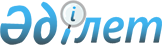 О дополнительном регламентировании порядка проведения мирных собраний, митингов, шествий, пикетов и демонстраций в Жаркаинском районе
					
			Утративший силу
			
			
		
					Решение Жаркаинского районного маслихата Акмолинской области от 22 декабря 2014 года № 5С-39/3. Зарегистрировано Департаментом юстиции Акмолинской области 20 января 2015 года № 4601. Утратило силу решением Жаркаинского районного маслихата Акмолинской области от 25 апреля 2016 года № 6С-3/6      Сноска. Утратило силу решением Жаркаинского районного маслихата Акмолинской области от 25.04.2016 № 6С-3/6 (вводится в действие со дня официального опубликования).

      Примечание РЦПИ.

      В тексте документа сохранена пунктуация и орфография оригинала.

      В соответствии со статьей 6 Закона Республики Казахстан от 23 января 2001 года "О местном государственном управлении и самоуправлении в Республике Казахстан", статьей 10 Закона Республики Казахстан от 17 марта 1995 года "О порядке организации и проведения мирных собраний, митингов, шествий, пикетов и демонстраций в Республике Казахстан", Жаркаинский районный маслихат РЕШИЛ:

      1. В целях дополнительного регламентирования порядка проведения мирных собраний, митингов, шествий, пикетов и демонстраций определить места проведения мирных собраний, митингов, шествий, пикетов и демонстраций в Жаркаинском районе, согласно приложению.

      2. Настоящее решение вступает в силу со дня государственной регистрации в Департаменте юстиции Акмолинской области и вводится в действие со дня официального опубликования.



      "СОГЛАСОВАНО"

 Места проведения мирных собраний, митингов, шествий, пикетов и демонстраций в Жаркаинском районе
					© 2012. РГП на ПХВ «Институт законодательства и правовой информации Республики Казахстан» Министерства юстиции Республики Казахстан
				
      Председатель сессии
районного маслихата

Д.Меджидов

      Секретарь районного маслихата

У.Ахметова

      Аким Жаркаинского района

А.Уисимбаев
Приложение к решению
Жаркаинского районного маслихата
от 22 декабря 2014 года № 5С-39/3№

Наименование населенного пункта

Места проведения мирных собраний, митингов, шествий, пикетов и демонстраций

1.

село Бирсуат

Площадь, улица Фурманова, 11

2.

село Валиханова Валихановского сельского округа

Площадь перед зданием Дома культуры, улица Мира, 13 А

3.

село Гастелло

Площадь перед зданием клуба, улица Юности, 7

4.

село Далабай

Площадь в центре села, улица Ленина, 27

5.

село Тасты-Талды Жанадалинского сельского округа

Площадь в центре села, улица Ленина, 1

6.

село Зерноградское Жанадалинского сельского округа

Площадь в центре села, улица Целинная, 15

7.

село Костычево Костычевского округа

Площадь в центре села, улица Мира, 5

8.

село Донское Костычевского сельского округа

Площадь в центре села, улица Рубцова, 3

9.

село Кумсуат

Площадь в центре села, улица Целинная, 33

10.

село Львовское

Площадь перед зданием Дома культуры, улица Клубная, 7

11.

село Нахимовка Нахимовского сельского округа

Площадь, улица Ленина, 11

12.

село Баранкуль Нахимовского сельского округа

Площадь, улица Набережная, 47

13.

село Отрадное Отрадного сельского округа

Площадь в центре села, улица Молодежная, 2А

14.

село Кенское Отрадного сельского округа

Площадь в центре села, улица Молодежная, 5

15.

село Пригородное

Площадь перед зданием Дома культуры, проспект Рабочих, 16

16.

село Пятигорское

Площадь перед зданием Дома культуры, улица Целинная, 33

17.

село Тасоткель

Площадь, переулок Абая, 2

18.

село Тассуат

Площадь в центре села, улица Советская, 8

19.

село Ушкарасу

Площадь, улица Мира, 41

20.

село Шойындыколь

Площадь в центре села, улица Почтовая, 6

21.

город Державинск

Центральная площадь по улице Ленина, 34

22.

город Державинск

Малая площадь перед районным Домом культуры, улица Захарова, 37

